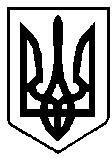 ВАРАСЬКА МІСЬКА РАДАВИКОНАВЧИЙ КОМІТЕТВАРАСЬКОЇ МІСЬКОЇ РАДИ                   Р І Ш Е Н Н Я16.01.2023				     м.Вараш			№20-РВ-23Про встановлення тарифів на послуги зповодження з побутовими відходами  (вивезення ТПВ та захоронення ТПВ) для КП «ВТВК» ВМРРозглянувши розрахунки КП «ВТВК» ВМР, подані  листом від 16.12.2022 №4570-1232-22 «Про встановлення  тарифів на послуги з поводження з побутовими відходами (вивезення та захоронення твердих побутових відходів)», відповідно до постанови Кабінету Міністрів України від 26 липня 2006 року №1010 «Про затвердження Порядку формування тарифів на послуги з  поводження з побутовими відходами» зі змінами, наказу Міністерства регіонального розвитку, будівництва та житлово-комунального господарства України від 12 вересня 2018 №239  «Порядок розгляду органами місцевого самоврядування розрахунків тарифів на теплову енергію, її виробництво, транспортування та постачання, а також розрахунків тарифів на комунальні послуги, поданих для їх встановлення», керуючись пунктом 2 частини третьої статті 4, частиною першою статті 10 Закону України  «Про житлово-комунальні послуги», підпунктом 2 пункту «а» статті 28 Закону України «Про місцеве самоврядування в Україні», виконавчий комітет Вараської міської радиВИРІШИВ:	1. Встановити тарифи на послуги з поводження з побутовими відходами (вивезення ТПВ ) для КП «ВТВК» ВМР   на території №1 (м-н. Перемоги, м-н. Ювілейний, м-н. Північний, проспект ім.. Т. Шевченка, вул. Садова, Лісова, Комунальна, Соборна, Тараса Боровця, Паркова (зі сторони р. Стир), Набережна (зі сторони р. Стир), Теплична, Промислова зона, Паркова зона, приватний сектор, гаражна зона)  згідно з додатком 1 і структурою (вивезення ТПВ) тарифу згідно з додатком 2.2. Встановити тарифи на послуги з поводження з побутовими відходами (захоронення ТПВ) для КП  «ВТВК» ВМР  згідно з додатком 3 і структурою  тарифу згідно з  додатком 4.3. Визнати таким, що втратило чинність рішення виконавчого комітету Вараскої міської ради від 22.02.2022 року № 61-РВ-22 «Про встановлення тарифу на послугу з поводження з побутовими відходами (вивезення ТПВ та захоронення ТПВ) для КМКП».4. Дане рішення набуває чинності з 01 лютого  2023 року. 5. Контроль за виконанням рішення покласти на  заступника міського голови з питань діяльності виконавчих органів ради  Ігоря  ВОСКОБОЙНИКА.Міський    голова                                                Олександр МЕНЗУЛ Додаток 1до рішення виконавчого комітету
___________2022 року № ____Тариф на послуги з поводження з побутовими відходами (вивезення  ТПВ) для КП «ВТВК» ВМР  Керуючий справами                                                        виконавчого комітету                                                Сергій ДЕНЕГА                                                                                                          Додаток 2до рішення виконавчого комітету__________ 2022 року № _____Структура тарифівна послуги з поводження з побутовими відходами (вивезення) для КП «ВТВК» ВМРна території № 1 ( м -н. Перемоги, м-н. Ювілейний, м-н. Північний, проспект ім.. Т. Шевченка, вул. Садова, Лісова, Комунальна, Соборна, Тараса Боровця, Паркова (зі сторони р. Стир), Набережна (зі сторони р. Стир), Теплична, Промислова зона, Паркова зона, приватний сектор, гаражна зона)Керуючий справами                                           виконавчого комітету                                           Сергій ДЕНЕГАДодаток 3до рішення виконавчого комітету__________ 2022 року №___Тариф на послуги з поводження з побутовими відходами ( захоронення ТПВ) для КП «ВТВК»ВМР    Керуючий справами                                                        виконавчого комітету                                                 Сергій ДЕНЕГА  Додаток 4до рішення виконавчого комітету___________ 2022 року № _____Структура тарифів на послуги з поводження з побутовими відходами ( захоронення ТПВ) для Керуючий справами                                                        виконавчого комітету                                           Сергій ДЕНЕГА№з\пНайменування комунальної послугиОдиниця виміруТариф з ПДВ(грн.)1Вивезення ТПВ на території №1 ( м -н. Перемоги, м-н. Ювілейний, м-н. Північний, проспект ім.. Т. Шевченка, вул. Садова, Лісова, Комунальна, Соборна, Тараса Боровця, Паркова (зі сторони р. Стир), Набережна (зі сторони р. Стир), Теплична, Промислова зона, Паркова зона, приватний сектор, гаражна зона) м³291,06Показники Планований  період       2023р.Планований  період       2023р.Всього                         (грн) грн./м3Виробнича собівартість, усього, у тому числі:3613747184,88Прямі матеріальні витрати, у тому числі:114149058,40_витрати на паливо-мастильні матеріали98234750,26_витрати на запасні частини1427797,30_інші прямі матеріальні витрати  (матеріали для технічного огляду автомобілів)163640,84Прямі витрати на оплату праці147868175,65Інші прямі витрати                                       32531016,64_єдиний внесок на загальнообов'язкове державне соціальне страхування32531016,64Загальновиробничі витрати66826634,19Адміністративні витрати48353324,74Витрати на збут21277510,88Повна собівартість4310055220,50Плановий прибуток 10%43100622,05Вартість послуги з вивезення ТПВ за відповідним тарифом4741061242,55Обсяг послуги з вивезення ТПВ, (м3)19546,433Тариф на послугу з вивезення ТПВ  м.Вараш, грн/м3,( без ПДВ)242,55Тариф на послугу з вивезення ТПВ   м.Вараш, грн/м3  (з ПДВ)291,06№з\пНайменування комунальної послугиОдиниця виміруТариф з ПДВ(грн.)1Захоронення ТПВм³60,6                               КП «ВТВК» ВМР №п/пПоказник      Планований період             2023рік      Планований період             2023рік№п/пПоказникВсього                               (грн)грн/м31.Виробнича собівартість ,усього ,у тому числі:224199238,991.1. Прямі матеріальні витрати,  у тому числі:87558015,221.1.1_витрати на паливно-мастильні  ресурси4037067,021.1.2_витрати на запасні частини966811,681.1.3електроенергія на  технологічні потреби126010,221.1.4_витрати на потребу  грунту3386515,881.1.5_інші прямі матеріальні витрати239410,421.2Прямі витрати з оплати праці80686914,031.3Інші прямі витрати, у тому числі:                                        1853573,231.3.1_єдиний внесок на загальнообовязкове державне соціальне страхування 1775113,091.3.2_амортизація основних виробничих засобів78460,141.4 Загальновиробничі витрати3741866,512 Адміністативні витрати2963595,153Витрати зі збуту послуг1017491,774Повна собівартість264010045,915Плановий прибуток 10%2640104,596Вартість послуги з захоронення твердих побутових відходів за відповідним тарифом290411050,50    7Обсяг  послуги  з захоронення  твердих побутових відходів  (м3)57510,8518Тариф на послугу з захоронення  ТПВ грн/куб.м. (без ПДВ)50,509Тариф на послугу з захоронення  ТПВ грн/куб.м. (з ПДВ)60,60